Chapter Services Fee GridEach STTI chapter is charged an annual fee, which helps cover the cost of various services provided by STTI headquarters. These services assist each chapter in efforts to recruit, engage and retain members. The fee is automatically deducted from a regularly scheduled chapter renewal fee disbursement, sent to each chapter by STTI headquarters. The below fee scale amounts will be removed from the September chapter check.Frequently Asked Questions Q: How is the number of active/dues-paying members determined? A: The number of members for a year is determined by the number of active members in a chapter as of 30 June of that year. Q: When do chapters have to pay this fee? A: All fees will be deducted from the renewal fee disbursement in September. Should the amount due exceed the amount to be paid to the chapter, an invoice will be issued.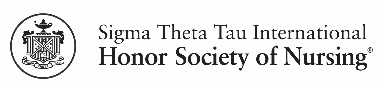 Member CountHigh IncomeMiddle IncomeLow Income50 or fewer members$24$10 $5 51-100 members$72$29 $14 101-200 members$144$57 $29 201-300 members$240$95 $48 301-400 members$336$133 $67 401-500 members$432$171 $86 501-600 members$528$209 $105 601-700 members$624$247 $124 701-800 members$720$285 $143 801-900 members$816$323 $162 901-1,000 members$912$361 $181 1,001+ members$960$380 $190 